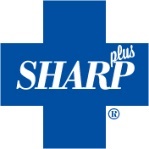 MRCA Safety Certification Outline DRAFTMission: To offer roofing specific safety training. Companies that earn at least (8) credit hours in 2023 will receive MRCA Safety Certification. Certification will be renewed annually.Webinars: (1) Introduction to the program/What do you need to have a great safety programDate: April 20, 2023 @ 3pm		Instructor: Gary Auman(1) Mental Health Awareness		Date: May 4, 2023 @ 3pm		Instructor: Mandy McIntyre – Level Up Consultants(1) Accident Root CauseDate: May 11, 2023		Instructor: Steve Gibson, Westfield Insurance	(1) Risk Characteristic Methodology		Date: May 25, 2023 @ 3pm		Instructor: Steve Gibson, Westfield Insurance	(1) MelanomaDate: Jun 8, 2023 @ 3pm		Instructor: Chris Paulin(1) Developing a safety culture within your company		Date: June 15, 2023 @ 3pm		Instructor: Gary Auman*Safety Award Application:	(2) Completion of safety award application		Date: June/JulyJudge: Gary AumanConference Sessions:	(1.5) Mental Health Awareness		Date: October, 2023 @ TBD		Instructor: Mandy McIntyre	(1.5) How to build your company’s Safety Culture		Date: October, 2023 @ TBD		Instructor: Gary Auman*This step must be completed